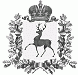 АДМИНИСТРАЦИЯ ЩЕННИКОВСКОГО СЕЛЬСОВЕТА ШАРАНГСКОГО МУНИЦИПАЛЬНОГО РАЙОНА  НИЖЕГОРОДСКОЙ ОБЛАСТИРАСПОРЯЖЕНИЕот 25.12.2017г.										№ 15Об утверждении номенклатуры делВ соответствии с пунктом 18 статьи 37 Устава Щенниковского сельсовета, в целях обеспечения учета, хранения, организации практического использования документов, а также осуществления методического руководства в обработке дел:1.Утвердить прилагаемую номенклатуру дел администрации Щенниковскогосельсовета Шарангского муниципального района на 2018 год.2.Контроль за исполнением настоящего распоряжения оставляю за собой.Глава администрации								Л.Н.ЛежнинаПриложениек распоряжению администрации Щенниковского сельсоветаШарангского муниципального районаНижегородской области от 25.12.2017г. № 17 Администрация Щенниковского			УТВЕРЖДАЮсельсовета Шарангского				Глава администрациимуниципального района				Щенниковского сельсоветаНижегородской области				_______________Л.Н.Лежнина							«____»______________2017 г.НОМЕНКЛАТУРА  ДЕЛ__________№__________	 на 2018 годОтветственный за делопроизводство и архивСпециалист администрации						Л.А.Береснева«____»_________________2017 г.№№п/пНаименование структурныхподразделений или направленийдеятельности и дел /томов/Кол-водел/томов/Срок хран.дела /тома/ и № ст.перечнюпримечание12345Сельский СоветСельский СоветСельский СоветСельский СоветСельский Совет01-01Устав сельсовета.ПостоянноСт.1201-02Регламент сельского СоветаПостоянноСт.27 а01-03Протоколы заседаний, решениясельского Совета и документы к ним.ПостоянноСт.1801-04Документы по проведению выборов депутатов с/Совета/протоколы, списки депутатов/.ПостоянноСт.1801-05Документы по проведению выборов главы местного самоуправления.ПостоянноСт.1801-06Распоряжения главы МСУ.ПостоянноСт.19а01-07Журнал регистрации решений сельского Совета.ПостоянноСт.258 а01-08Журнал регистрации распоряжений главы МСУПостоянноСт.258 а02. Администрация. Руководство02. Администрация. Руководство02. Администрация. Руководство02. Администрация. Руководство02. Администрация. Руководство02-01Постановления, решения и распоряжения вышестоящих органов, касающиеся деятельности администрацииПостоянноСт.102-02Постановления, решения и распоряжения вышестоящих органов, присланные для сведения и руководстваДо минов. надобностиСт.1б02-03Положение об администрацииПостоянноСт.50 а02-04Структура администрацииПостоянноСт.55 а02-05Постановления главы администрации и документы к нимПостоянноСт.19 а02-06Распоряжения главы администрации и документы к нимПостоянноСт.19 а02-07Правила внутреннего трудового распорядка1 годСт.773После замены новыми02-08Протоколы общих собраний граждан селенийПостоянноСт.18 к02-09Годовой план работыПостоянноСт.285 а02-10Протоколы заседаний комитета общественного содействия (КОС) и документы к нимПостоянноСт.18 г02-11Документы о результатах проверки работы администрации (акты, справки)ПостоянноСт.173 а02-12Договоры о передаче полномочий5 летСт.43 6После истечения срока действия договора02-13Соглашение о взаимном сотрудничестве между администрацией Шарангского муниципального района и администрацией Щенниковского сельсоветаПостоянноСт.1302-14Документы (списки, справки, протоколы, отчеты и т.д.) о работе жилищной комиссииПостоянноСт.92502-15Книга учета граждан, нуждающихся в улучшении жилищных условий10 летСт.92702-16Списки участников ВОВ, вдов, жен умерших военнослужащих, ветеранов трудаПостоянноСт.685 б02-17Списки населенных пунктов и сведения о наличии населения в нихПостоянноСт.45а02-18Переписка с вышестоящими организациями по основным вопросам деятельности администрации5 лет ЭПКСт.3202-19Переписка с правоохранительными органами (характеристики, справки)5 летСт.3502-20Обращения граждан (предложения, заявления, жалобы и др.); документы (справки, сведения, ,переписка) по их рассмотрению5 лет ЭПКСт.186б,в02-21Журнал учета личного приема граждан главой администрации3 годаСт.259 а02-22Журнал регистрации предложений, заявлений и жалоб граждан5 летСт.258 е02-23Журнал регистрации заявлений граждан о принятии на учет в качестве нуждающихся в улучшении жилищных условий10 лет02-24Журнал регистрации поступающих и отправляемых документов5 летСт.258 г02-25Журнал регистрации постановлений администрацииПостоянноСт.258 а02-26Журнал регистрации распоряжений администрацииПостоянноСт.258 а02-27Журнал учета выданных справок (регистрация справок)5 летСт.25202-28Инструкция по делопроизводствуПостоянноСт.27 а02-29Похозяйственные книги и алфавитные книги хозяйствПостоянноСт.13602-30Земельно-кадастровые книгиПостоянно02-31Домовые книги по прописке и выписке граждан селенийПостоянноСт.94802-32Паспорт сельского поселенияПостоянно02-33Годовые статистические отчеты по всем видам деятельностиПостоянноСт.467б02-34Квитанции по самообложению хозяйств5 летСт.36202-3502-3603.Нотариальные действия03.Нотариальные действия03.Нотариальные действия03.Нотариальные действия03.Нотариальные действия03-01Реестр регистрации нотариальных действийПостоянно03-02Свидетельства о государственной регистрации права на имущество и землю (копии)Постоянно03-03Копии квитанций о приёме и сдаче госпошлины5 летСт.36203-0403-0504. Кадры04. Кадры04. Кадры04. Кадры04. Кадры04-01Распоряжения главы администрации по личному составу (приём, перемещение, увольнение)75 лет ЭПКСт.19 б04-02Распоряжения главы администрации о предоставлении отпусков5 лет Ст.19 б04-03Личные дела работников (личные карточки)75 лет ЭПКСт.656 б04-04Трудовые книжкиДо востребованияСт.664Невостре -бованные 75 лет04-05Реестр муниципальных служащихПостоянноСт.68404-06График предоставления отпусков1 годСт.69304-07Журнал учеты выданных трудовых книжек75 летСт.695в04-08Журнал регистрации распоряжений по личному составу (прием, перемещение, увольнение)75 летСт.258 б04-09Журнал регистрации распоряжений о предоставлении отпусков3 годаСт.695 ж04-1004-1105.Бюджетно-финансовая работа05.Бюджетно-финансовая работа05.Бюджетно-финансовая работа05.Бюджетно-финансовая работа05.Бюджетно-финансовая работа05-01Штатное расписание и тарификационные спискиПостоянноСт.71 а05-02Годовой бухгалтерский отчет и объяснительная записка к немуПостоянноСт.351 б05-03Квартальные бухгалтерские отчеты5 летСт.352 б05-04Годовая смета управленческих и административно-хозяйственных расходов администрации сельсовета и учреждений находящихся на её балансепостоянноСт.30905-05Местный бюджет поселенияПостоянноСт.31005-06Первичные документы и приложения к ним, зафиксировавшие факт совершения хозяйственной операции и явившиеся основанием для бухгалтерских записей (кассовые, банковские документы, корешки банковских книжек, ордера, табели, извещения банков и переводные требования, акты о приеме, сдаче, списании имущества и материалов, квитанции , корешки к ним, счета фактуры, накладные и авансовые отчеты и др.)5 летСт.362При условии завершения ревизии05-07Лицевые счета работников75 лет ЭПКСт.41305-08Расчетно-платёжные ведомости по начислению заработной платы5 летСт.412При отсутствии лицевых счетов 75 лет05-09Инвентарные карточки и книги учета основных средств5 летСт.361После ликвидации основных средств05-10Оборотные ведомости5 летСт.361При условии завершения ревизии05-11Кассовые книги5 летСт.362При условии завершения ревизии05-12Документы по проведению инвентаризации (протоколы, описи, акты, сличительные ведомости)5 летСт.427При условии завершения ревизии05-13Листки нетрудоспособности5 летСт.89605-14Акты документальных ревизий финансово-хозяйственной деятельности5 летСт.332При условии завершения ревизии05-15Журнал регистрации счетов кассовых ордеров5 летСт.459 з, тПри условии завершения ревизии05-16Документы предоставляемые в государственную налоговую службу (сведения, декларации о доходах физических лиц, отчеты по ЕСН)5 лет ЭПКСт.393, 394, 39605-17Документы, предоставляемые в Пенсионный фонд (сведения по страховым взносам на обязательное пенсионное страхование для лиц, производящих выплаты физическим лицам)75 летСт.90505-1805-1906. Военно-учётный стол06. Военно-учётный стол06. Военно-учётный стол06. Военно-учётный стол06. Военно-учётный стол06-01Карточки первичного учета военнообязанных3 годаПосле достижения 50-летнего возраста06-02Списки граждан, подлежащих призыву на военную службу, состоящих на воинском учете, на 1 сентября.До исполн.27-летнего возраста06-03Переписка с  отделом военного комиссариата по вопросам учета граждан, пребывающих в запасе.3 годаСт.35,69006-0406-0507. АРХИВ07. АРХИВ07. АРХИВ07. АРХИВ07. АРХИВ07-01Дело фонда (исторические справки, сведения о составе и объеме фонда, паспорт архива, акты проверок наличия и состояния дел, приема-передачи, о выделении к уничтожению. утратах и повреждениях документов)ПостоянноСт.24607-02Описи дел постоянного храненияПостоянноСт.24807-03Номенклатура делПостоянно Ст.200